 ( اختبار عملي – الفترة الأولى) الوحدة الثالثة – 10 درجات (فردي)طالبتي المبرمجة المبدعة : باستخدام برنامج visual studio code   أو تطبيق Spck Editor وبالاستعانة بالأكواد البرمجية الموجودة في الكتاب صفحة  101 – 102 – 103 -104 – 105  قومي بكتابة الكود البرمجي بلغة html  والذي يقوم بتصميم النموذج في الصورة ادناه مع مراعاة البنود في الجدول : 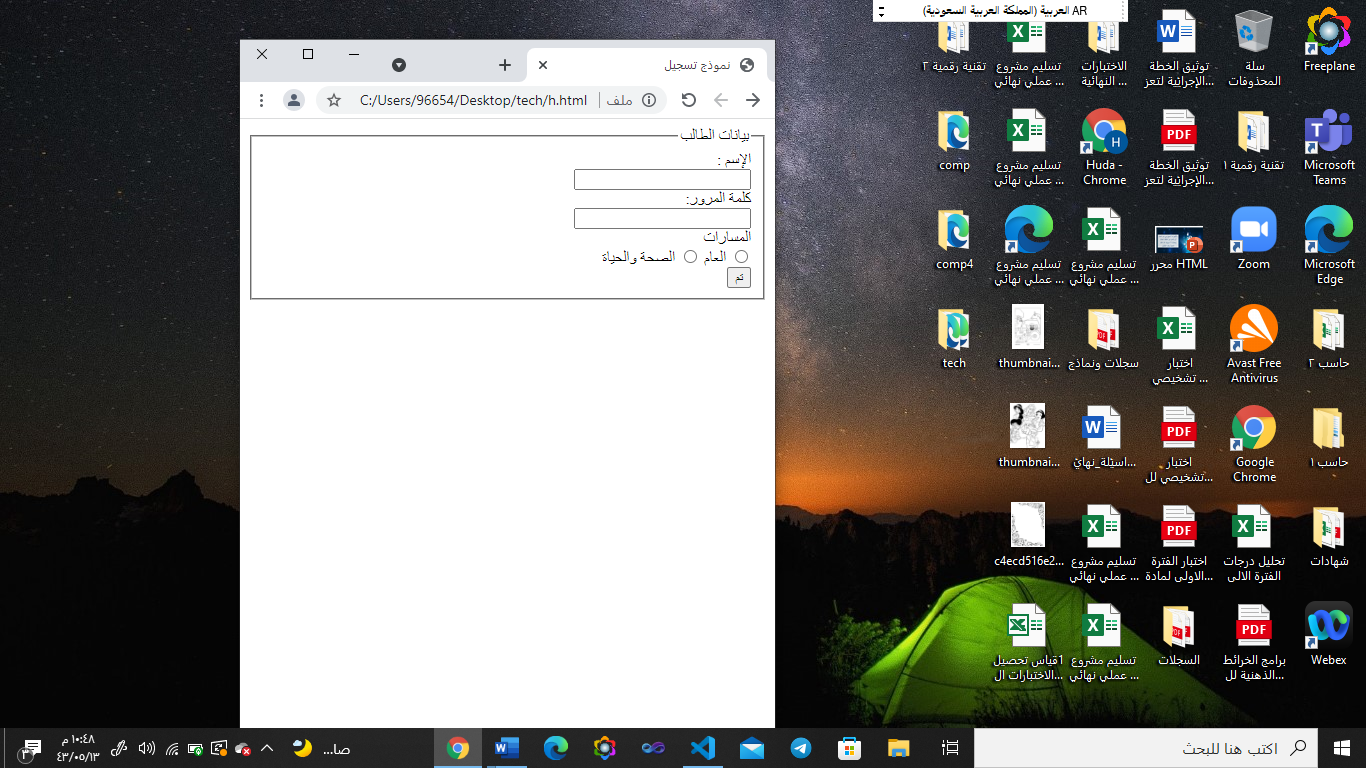 ملاحظة : يتم تسليم الاختبار في رابط نموذج Forms سيتم ارساله على منشورات فريق Teameالخاص بالمقرر.اخر موعد للتسليم يوم : الثلاثاء 17-5-1443هـ معلمة المادة : هدى الطلحيالبند الدرجةضبط اعدادات صفحة htmlاتجاه النص لليمين rtlاستخدام اللغه العربيه ar 2عنوان صفحة الويب  )نموذج تسجيل) titel1بيانات الطالبFieldset1الإسم text1كلمة المرور password 1المسارات  radioالعام    الصحة والحياة1زر الأمر (تم) submit1يعمل الكود البرمجي بشكل صحيح وتظهر النتيجة كما في الصورة 1تسليم الاختبار في الوقت المحدد 1مجموع الدرجات10 درجات 